Objetivo a desarrollar: OA 1Reconocer fechas importantes. Los meses del año.Inicio.Reconocer los días es muy importante para poder organizar las actividades, por supuesto también lo es las fechas importantes, y para eso utilizamos el calendario y los meses del año.Ejemplo el día de tú cumpleaños. Anota tú fecha de nacimiento ______________________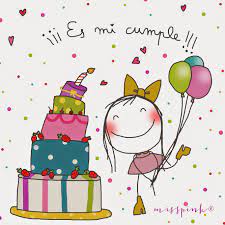 Desarrollo.Ahora observa los menes del año.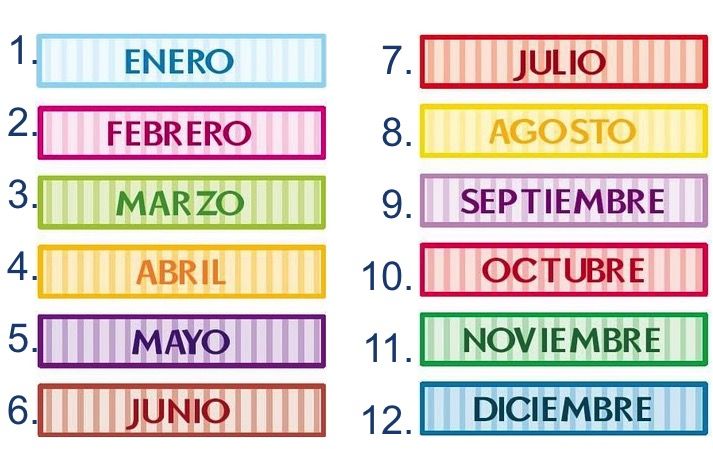 En tú cuaderno dibujarás un acontecimiento importante y que represente cada mes. (cada mes un dibujo). Ejemplo enero las vacaciones, el verano, febrero el mes del amor.Cierre.Observa el calendario y anota debajo de cada mes cuántos días en total tiene cada uno de ellos. 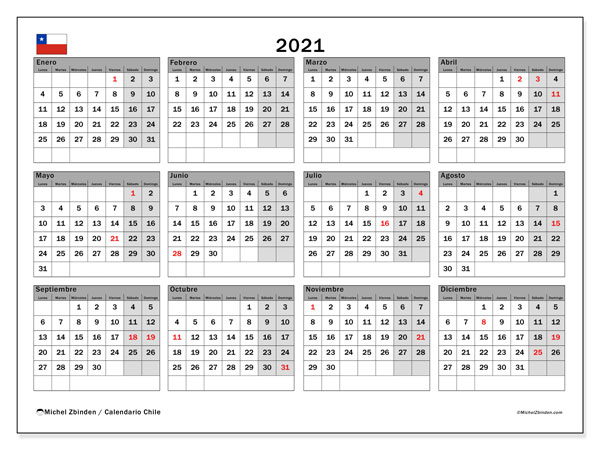 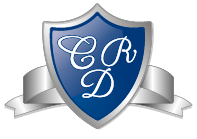 HISTORIA Y GEOGRAFÍA  1° BÁSICO Clase N° 2Profesora: Jessica Godoy Escobar.             Correo: jgodoy@colegiodelreal.clFecha. Semana 5 al 9 de abril.                   Tiempo estimado. 90 minutos.